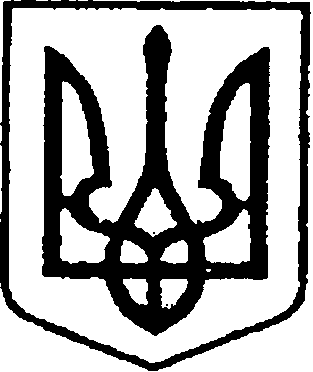                                                                                                           проект № 692  від  18 .03.2020 УКРАЇНАЧЕРНІГІВСЬКА ОБЛАСТЬН І Ж И Н С Ь К А    М І С Ь К А    Р А Д А70 сесія VII скликанняР І Ш Е Н Н Я         від 25 березня  2020  року           м. Ніжин                                №    Відповідно до статей 25, 26, 42, 59, 73 Закону України “Про місцеве самоврядування в Україні”, Земельного кодексу України, Податкового кодексу України, Закону України “Про оренду землі”, рішення Ніжинської міської ради шостого скликання від 08 липня 2015 року №6-69/2015 “Про затвердження місцевих податків”, Регламентy Ніжинської міської ради Чернігівської області, затвердженого рішенням Ніжинської міської ради Чернігівської області від 24 листопада 2015 року №1-2/2015 (із змінами), розглянувши службову записку від 20.01.2020, клопотання підприємств та організацій, міська рада вирішила:1. Затвердити технічну документацію із землеустрою щодо встановлення (відновлення) меж земельної ділянки в натурі (на місцевості) та надати у власність Об’єднанню співвласників багатоквартирного будинку «ДРУЖНИЙ ДІМ 2016» земельну ділянку площею 0,6536га за адресою: м. Ніжин, вул.Академіка Амосова,2а, кадастровий номер 7410400000:02:008:0002, для будівництва і обслуговування багатоквартирного житлового будинку. Обмеження у використанні земельної ділянки площею 0,0473га встановлені у формі охоронної зони навколо (вздовж) об’єкта енергетичної системи, обмеження у використанні земельної ділянки площею 0,1031га встановлені у формі охоронної зони навколо (вздовж) об’єкта транспорту,обмеження у використанні земельної ділянки площею 0,0478га встановлені у формі охоронної зони навколо інженерних комунікацій,обмеження у використанні земельної ділянки площею 0,0047га встановлені на право  проїзду на транспортному засобі по наявному шляху.2. Затвердити проект землеустрою щодо відведення земельної ділянки та надати у користування на умовах оренди терміном на 49 років  Акціонерному товариству “Чернігівобленерго” земельну ділянку площею 0,0050га за адресою: м.Ніжин, вул.Об’їжджа, (кадастровий номер – 7410400000:04:016:0346) для розміщення, будівництва, експлуатації та обслуговування будівель і споруд об'єктів передачі електричної та теплової енергії (розміщення КТП -10/0,4 кВ). Обмеження у використанні земельної ділянки не зареєстровані.2.1. Встановити орендну плату за земельну ділянку площею 0,0050га за адресою: м.Ніжин, вул.Об’їжджа, на рівні чотирьох відсотків від нормативної грошової оцінки земельної ділянки за один рік.2.2. Акціонерному товариству “Чернігівобленерго” заключити договір оренди земельної ділянки площею 0,0050га за адресою: м.Ніжин, вул.Об’їжджа.2.3. Акціонерному товариству “Чернігівобленерго” у трьохмісячний термін зареєструвати договір оренди земельної ділянки площею 0,0050га за адресою: м.Ніжин, вул.Об’їжджа. При невиконанні підпунктів 2.2. та 2.3. пункт 2 з відповідними підпунктами втрачає чинність. 3. Погодити Ніжинській зразковій автомобільній школі товариства сприяння обороні України технічну документацію із землеустрою щодо поділу земельної ділянки загальною площею 0,9198 га за адресою: м. Ніжин, вул.Липіврізька,50а кадастровий номер 7410400000:02:004:0123 для будівництва та обслуговування будівель закладів освіти, на дві окремі земельні ділянки:- земельна ділянка площею 0,8998 га за адресою: м.Ніжин, вул. Липіврізька,50а, - земельна ділянка площею 0,0200 га за адресою: м.Ніжин, вул. Липіврізька,50а.Відповідно до витягу з Державного реєстру речових прав на нерухоме майно № 30335371 від 13.02.2019 року земельна ділянка перебуває в постійному користуванні Ніжинської зразкової автомобільної школи товариства сприяння обороні України.4. Надати згоду Управлінню житлово – комунального господарства та будівництва Ніжинської міської ради на виготовлення технічної документації із землеустрою щодо встановлення (відновлення) меж земельної ділянки в натурі на (місцевості) земельної ділянки площею 3,8200га за адресою: м. Ніжин, вул.Пісочна,24 для будівництва та обслуговування будівель закладів комунального обслуговування (розміщення кладовища Овдіївське). Акт на право користування землею № 214 від 10 листопада 1980 р.Термін дії дозволу – шість місяців.5. Надати згоду Управлінню житлово – комунального господарства та будівництва Ніжинської міської ради на виготовлення технічної документації із землеустрою щодо встановлення (відновлення) меж земельної ділянки в натурі на (місцевості) земельної ділянки площею 6,9000га за адресою: м. Ніжин, вул.Космонавтів,2 для будівництва та обслуговування будівель закладів комунального обслуговування (розміщення кладовища Центральне). Акт на право користування землею № 204 від 10 листопада 1980 р.Термін дії дозволу – шість місяців.6. Надати у користування на умовах оренди терміном до 01.03.2030 року Акціонерному товариству комерційний банк «Приватбанк» земельну ділянку площею 0,2106га за адресою: м. Ніжин, вул. Прилуцька, 168, кадастровий номер 7410400000:06:006:0012 для розміщення та експлуатації об'єктів дорожнього сервісу (розміщення автозаправної станції), нерухоме майно належить на праві приватної власності відповідно до інформації з Державного реєстру речових прав на нерухоме майно № 16012573 від 22.08.2016.6.1. Встановити орендну плату за земельну ділянку площею 0,2106га за адресою: м. Ніжин, вул. Прилуцька,168 на рівні трьох відсотків від нормативної грошової оцінки земельної ділянки за один рік.6.2. Акціонерному товариству комерційний банк «Приватбанк» заключити договір оренди земельної ділянки площею 0,2106га за адресою: м. Ніжин, вул.Прилуцька, 1686.3.Акціонерному товариству комерційний банк «Приватбанк» у трьохмісячний термін зареєструвати договір оренди земельної ділянки площею 0,2106га за адресою: м. Ніжин, вул. Прилуцька,168.При невиконанні підпунктів 6.2. та 6.3. пункт 6 з відповідними підпунктами втрачає чинність.7. Припинити право постійного користування земельною ділянкою площею 0,0069 га за адресою: м. Ніжин, провул. Урожайний, 24 (кадастровий № 7410400000:04:024:0098) Публічному акціонерному товариству «Чернігівське обласне підприємство автобусних станцій 17499», яка перебуває у постійному користуванні відповідно до інформації з Державного реєстру речових прав на нерухоме майно про реєстрацію іншого речового права за № 34689621 від 12.12.2019 у зв’язку із фізичним знищенням об’єкта нерухомого майна розташованого на даній земельній ділянці та перевести земельну ділянку площею 0,0069 га за адресою: м. Ніжин, провул. Урожайний, 24 , (кадастровий № 7410400000:04:024:0098)до земель резервного фонду міста.8. Надати дозвіл  Обслуговуючому кооперативу «Автогаражний кооператив «Чайка-2» на виготовлення проекту землеустрою щодо відведення у власність земельної ділянки орієнтовною площею 0,0445 га за адресою: м. Ніжин, вул.Генерала Корчагіна,4а для колективного гаражного будівництва.Термін дії дозволу – шість місяців. 9. Надати дозвіл Публічному акціонерному товариству “Укртелеком” на виготовлення проекту землеустрою щодо відведення у користування на умовах оренди  терміном на 10 років земельну ділянку орієнтовною площею 0,1428 га за адресою: м.Ніжин, вул. Московська,78 для розміщення та експлуатації об’єктів і споруд телекомунікацій (розміщення нежитлового приміщення АТС яке належить Публічному акціонерному товариству “Укртелеком” на праві приватної власності відповідно до свідоцтва про право власності від 08.11.2013 року за №12498778).Термін дії дозволу – шість місяців.10. Надати дозвіл Управлінню житлово – комунального господарства та будівництва Ніжинської міської ради на виготовлення проекту землеустрою щодо відведення у постійне користування земельної ділянки орієнтовною площею 1,0000га за адресою: м. Ніжин, вул. Вереснева, 2Г для будівництва та обслуговування будівель закладів комунального обслуговування (розміщення кладовища «Кручівське»).Термін дії дозволу – один рік.11. Надати дозвіл Управлінню житлово – комунального господарства та будівництва Ніжинської міської ради на виготовлення проекту землеустрою щодо відведення у постійне користування земельної ділянки орієнтовною площею 1,9000га за адресою: м. Ніжин, вул. Бобрицька  для будівництва та обслуговування будівель закладів комунального обслуговування (розміщення кладовища «Савське»).Термін дії дозволу – один рік.12. Надати дозвіл Управлінню житлово – комунального господарства та будівництва Ніжинської міської ради на виготовлення проекту землеустрою щодо відведення у постійне користування земельної ділянки орієнтовною площею 6,0000га за адресою: м. Ніжин, вул. Березанська,156 для будівництва та обслуговування будівель закладів комунального обслуговування (розміщення кладовища «Єврейське»).Термін дії дозволу – один рік.13. Надати дозвіл Управлінню житлово – комунального господарства та будівництва Ніжинської міської ради на виготовлення проекту землеустрою щодо відведення у постійне користування земельної ділянки орієнтовною площею 3,0000га за адресою: м. Ніжин, вул. Прилуцька, 85-А для будівництва та обслуговування будівель закладів комунального обслуговування (розміщення кладовища «Гуньківське»).Термін дії дозволу – один рік.14. Надати дозвіл Управлінню житлово – комунального господарства та будівництва Ніжинської міської ради на виготовлення технічної документації із землеустрою щодо поділу земельної ділянки загальною площею  53,3712га (землі запасу Ніжинської міської ОТГ)  кадастровий номер 7423385900:05:003:0127 на дві окремі земельні ділянки :- земельна ділянка площею 50,6412 га;  - земельна ділянка площею 2,7300 га для розміщення  кладовища «Мигалівське».Термін дії дозволу – шість місяців.15. Надати дозвіл Управлінню житлово – комунального господарства та будівництва Ніжинської міської ради на виготовлення технічної документації із землеустрою щодо поділу земельної ділянки загальною площею  130,771га (землі запасу Ніжинської міської ОТГ)  кадастровий номер 7423385900:05:003:0127 на дві окремі земельні ділянки :- земельна ділянка площею 122,7710 га;  - земельна ділянка площею 8,0000 га для розміщення  кладовища.Термін дії дозволу – шість місяців.16. Внести зміни до пункту 3 рішення Ніжинської міської ради від 23 січня 2020 року № 21-66/2020 щодо надання дозволу Управлінню житлово – комунального господарства та будівництва Ніжинської міської ради на виготовлення проекту землеустрою щодо відведення у постійне користування орієнтовною площею 1,0867 га за адресою: м. Ніжин, вул. Шепелівська в частині зміни площі земельної ділянки та викласти пункт 3 у наступній редакції:«3. Надати дозвіл Управлінню житлово – комунального господарства та будівництва Ніжинської міської ради на виготовлення проекту землеустрою щодо відведення у постійне користування земельної ділянки орієнтовною площею 1,6000га за адресою: м. Ніжин, вул. Шепелівська для будівництва та обслуговування будівель закладів комунального обслуговування (розміщення кладовища).Термін дії дозволу – один рік».17. Надати дозвіл Управлінню житлово – комунального господарства та будівництва Ніжинської міської ради на виготовлення проекту землеустрою щодо відведення у постійне користування земельної ділянки орієнтовною площею 0,2500га за адресою: м. Ніжин, площа імені Івана Франка ( біля будинку № 1) для розміщення та експлуатації закладів з обслуговування відвідувачів об’єктів рекреаційного призначення.Термін дії дозволу – один рік.18. На підставі пункту «е» ст.141 Земельного кодексу України, ст.7 Закон України «Про оренду землі» та п. 37 договору оренди землі припинити дію договору оренди землі від 23 жовтня 2018 року внесеного до державного реєстру речових прав на нерухоме майно від 07 листопада 2018 року під записом про інше речове право: 28836391 із Товариством з обмеженою відповідальністю «Маркет -2018» на земельну ділянку  площею 0,0415га, для будівництва та обслуговування будівель торгівлі, за адресою: м. Ніжин, вул. Пржевальського7/4, кадастровий  номер 7410400000:03:023:0030.19. На підставі пункту «е» ст.141 Земельного кодексу України, ст.7 Закон України «Про оренду землі» та п. 37 договору оренди землі припинити дію договору оренди землі від 23 жовтня 2018 року внесеного до державного реєстру речових прав на нерухоме майно від 07 листопада 2018 року під записом про інше речове право: 28835693 із Товариством з обмеженою відповідальністю «Маркет -2018» на земельну ділянку  площею 0,0632га, для будівництва та обслуговування будівель торгівлі, за адресою: м. Ніжин, вул. Пржевальського7/10, кадастровий  номер 7410400000:03:023:0029.20. На підставі пункту «е» ст.141 Земельного кодексу України, ст.7 Закон України «Про оренду землі» та п. 37 договору оренди землі припинити дію договору оренди землі від 23 жовтня 2018 року внесеного до державного реєстру речових прав на нерухоме майно від 07 листопада 2018 року під записом про інше речове право: 28833656 із Товариством з обмеженою відповідальністю «Маркет -2018» на земельну ділянку  площею 0,0490га, для будівництва та обслуговування будівель торгівлі, за адресою: м. Ніжин, вул. Пржевальського7/8, кадастровий  номер 7410400000:03:023:0032.21. На підставі пункту «е» ст.141 Земельного кодексу України, ст.7 Закон України «Про оренду землі» та п. 37 договору оренди землі припинити дію договору оренди землі від 23 жовтня 2018 року внесеного до державного реєстру речових прав на нерухоме майно від 07 листопада 2018 року під записом про інше речове право: 28831953 із Товариством з обмеженою відповідальністю «Маркет -2018» на земельну ділянку  площею 0,0531га, для будівництва та обслуговування будівель торгівлі, за адресою: м. Ніжин, вул. Пржевальського7/9, кадастровий  номер 7410400000:03:023:0031.22. Начальнику управління комунального майна та земельних відносин Ніжинської міської ради Онокало І.А. забезпечити оприлюднення даного рішення на офіційному сайті Ніжинської міської ради протягом п`яти робочих днів з дня його прийняття.23. Організацію виконання даного рішення покласти на першого заступника міського голови з питань діяльності виконавчих органів ради Олійника Г.М. та управління комунального майна та земельних відносин Ніжинської міської ради.24. Контроль за виконанням даного рішення покласти на постійну комісію міської ради з питань земельних відносин, будівництва, архітектури, інвестиційного розвитку міста та децентралізації .Міський голова							       А.В. ЛінникПодає:Начальнику управління комунальногомайна та земельних відносинНіжинської міської ради                                                           І.А. ОнокалоПогоджують:Секретар міської ради							В.В. Салогуб Перший заступник міського голови  з питань діяльності виконавчих органів ради 	Г.М. ОлійникНачальник відділу містобудуваннята архітектури-головний архітектор 	В.Б. МироненкоПостійна комісія міської ради з питань земельних відносин, будівництва,архітектури, інвестиційного розвитку	А.П. Деркачміста та децентралізаціїПостійна комісія міської ради зпитань регламенту, депутатської діяльності та етикизаконності, правопорядку, антикорупційної політики,свободи слова та зв’язків з громадкістю				О.В. ЩербакНачальник відділу юридично-кадровогозабезпечення								 В.О. ЛегаНачальник управління культури і туризмуНіжинської міської ради                                                            Т.Ф. БассакПояснювальна запискадо проекту рішення Ніжинської міської ради VII скликання «Про надання дозволу, згоди на виготовлення проектів, технічної документації із землеустрою, погодження поділу земельної ділянки, надання дозволу на виготовлення технічної документації із землеустрою щодо поділу земельної ділянки, затвердження проекту та технічної документації із землеустрою, припинення дії договору оренди землі, припинення права постійного користування землею, внесення змін в рішення Ніжинської міської ради, надання в оренду земельних ділянок юридичним особам». 	Відповідно до статей 25, 26, 42, 59, 73 Закону України “Про місцеве самоврядування в Україні”, Земельного кодексу України, Податкового кодексу України, Закону України “Про оренду землі”, рішення Ніжинської міської ради шостого скликання від 08 липня 2015 року №6-69/2015 “Про затвердження місцевих податків”, Регламентy Ніжинської міської ради Чернігівської області, затвердженого рішенням Ніжинської міської ради Чернігівської області від 24 листопада 2015 року №1-2/2015 (із змінами), розглянувши службову записку від 20.01.2020, клопотання підприємств та організацій, міська рада вирішила:У проекті рішення розглядаються наступні питання:Надати дозвіл на виготовлення проекту землеустрою;Надати згоду на виготовлення технічної документації із землеустрою;Затвердити проект та  технічну документацію із землеустрою;Надати дозвіл на виготовлення технічної документації із землеустрою щодо поділу земельної ділянки;Погодити поділ земельної ділянки;Припинити право постійного користування;Внести зміни в рішення Ніжинської міської ради;Припинити дію договору оренди;Надати в оренду земельні ділянки.Начальнику управління комунальногомайна та земельних відносинНіжинської міської ради                                                           І.А. ОнокалоПро надання дозволу, згоди на виготовлення проектів, технічної документації із землеустрою, погодження поділу земельної ділянки, надання дозволу на виготовлення технічної документації із землеустрою щодо поділу земельної ділянки, затвердження проекту та технічної документації із землеустрою, припинення дії договору оренди землі, припинення права постійного користування землею, внесення змін в рішення Ніжинської міської ради, надання в оренду земельних ділянок юридичним особам.